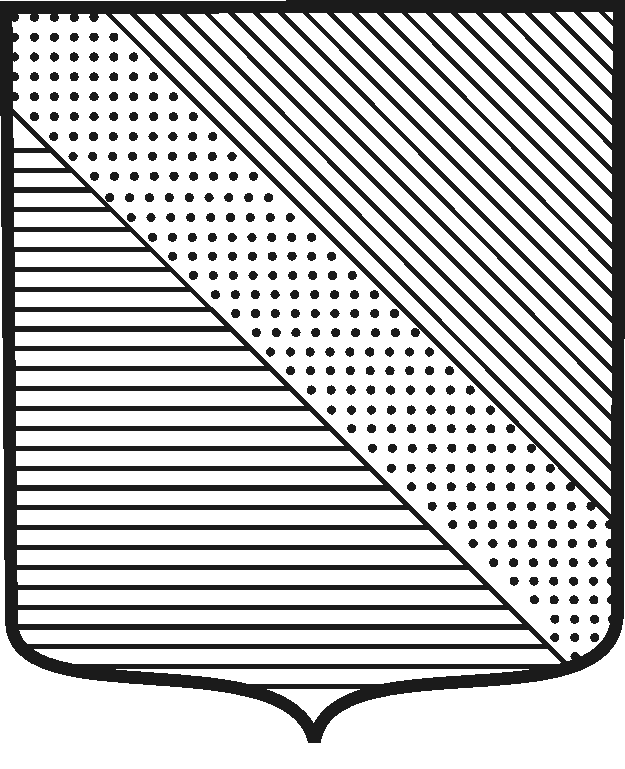 Администрация муниципального образования Туапсинский районКомиссии по предупреждению и ликвидации чрезвычайных ситуацийи обеспечению пожарной безопасностиРЕШЕНИЕ № 29/109 августа 2021 года	    г. ТуапсеО мерах по обеспечению безопасности людей на водных объектах,  обеспечению безопасности  туристов и населения муниципального образования Туапсинский район  в курортный сезон 2021 годаВ соответствии с федеральными законами от 21 декабря 1994 года  № 68-ФЗ «О защите населения и территории от чрезвычайных ситуаций природного и техногенного характера» с учетом положений постановления Правительства Российской Федерации от 30.12.2003 № 794 «О единой государственной системе предупреждения и ликвидации чрезвычайных ситуаций», закона Краснодарского края от 13.07.1998 № 135-КЗ «О защите населения и территорий Краснодарского края от чрезвычайных ситуаций природного и техногенного характера», постановлением главы администрации Краснодарского края от 30 июня 2006 года № 536 «Об утверждении Правил охраны жизни людей на воде в  Краснодарском крае и Правил пользования водными объектами в Краснодарском крае для плавания на маломерных судах», во исполнении Правил охраны жизни людей на водных объектах в Краснодарском крае, РЕШИЛА:1. Считать обеспечение безопасности людей, и в первую очередь детей, на водных объектах и туристических маршрутах, охрану их жизни и здоровья в период курортного сезона 2021 года, одной из приоритетных задач в деятельности органов Туапсинского районного звена территориальной подсистемы РСЧС Краснодарского края. 2. В целях осуществления мер по обеспечению безопасности людей на море и водных объектах на территории Туапсинского района рекомендовать  главам городских и сельских поселений Туапсинского района:- на заседаниях комиссий органов местного самоуправления по предупреждению и ликвидации чрезвычайных ситуаций и обеспечению пожарной безопасности проанализировать ход выполнения организационных и технических мероприятий по предупреждению гибели и обеспечению безопасности людей на водных объектах, расположенных в пределах территорий городских и сельских поселений;- обеспечить полное выполнение планов мероприятий по обеспечению безопасности людей на водных объектах, предусмотрев в них мероприятия по созданию сезонных спасательных станций и постов, укомплектованных внештатными спасателями и оборудованных соответствующими средствами спасения, особенно в местах неорганизованного отдыха населения;- обеспечить разработку и реализацию комплекса мероприятий, направленных на улучшение финансового содержания и материально - технического оснащения муниципальных подразделений, нештатных аварийно- спасательных формирований Туапсинского звена РСЧС, объектовых звеньев РСЧС осуществляющих поиск и спасение людей на внутренних водах и территориальном море Российской Федерации, предусмотрев соответствующее финансирование за счет средств местных бюджетов;- обеспечить оснащение мест купания людей, не подготовленных к купальному сезону, средствами наглядной  агитации   предупредительного характера, на которых отражать оперативную информацию о фактах гибели людей на данном участке;- провести совещания с руководителями организаций санаторно - курортного комплекса по вопросам организации безопасного отдыха граждан и предупреждения гибели людей на воде;- обеспечить доведение до населения правил безопасного поведения на воде и запреты купания в необорудованных для этого местах через средства  массовой информации; -усилить контроль за проведением профилактических мероприятий, направленных на недопущение гибели людей на водных объектах, расположенных на территории городских и сельских поселений;- оказать содействие водопользователям в реализации мероприятий, направленных на обеспечение безопасности людей на водных объектах, охране их жизни и здоровья;- не допускать использование в целях проката маломерных судов и гидроциклов, а также подводное плавание (дайвинг) и применение парашютных подъемно-буксировочных систем вне установленных для этого зон;- провести практическую отработку вопросов организации оповещения отдыхающих и местного населения «О возможном возникновении чрезвычайных ситуаций, связанных с образованием смерчей, оползней, селей, подъемом воды в реках», и организации эвакуации людей из опасных зон;- организовать совместное патрулирование пляжей и мест массового отдыха людей представителями органов местного самоуправления, ОМВД, медицинских учреждений, спасательных формирований, ГИМС и иных заинтересованных организаций, с целью контроля за выполнением населением  и  организациями,  эксплуатирующими пляжи, «Правил охраны жизни людей на водных объектах в Краснодарском крае» и Правил пользования водными объектами в Краснодарском крае для плавания на маломерных судах;- принимать меры, направленные на недопущение размещения палаточных городков, автокемпингов в зонах возможного выхода на берег смерчей, схода селевых и дождевых потоков;- уточнить и откорректировать планы взаимодействия сил и средств, предназначенных для поиска и спасения людей, терпящих бедствие на море и водных объектах, планы по предупреждению и ликвидации ЧС на водных объектах в период купального сезона;- разработать и внести необходимые дополнения в правовой акт образования, определяющие правила использования водных объектов общего пользования для личных и бытовых нужд, расположенных на вверенных территориях муниципального образования Туапсинский район, по вопросам обеспечения безопасности людей на водных объектах, в котором определены:береговые участки водных объектов, где размещены места массового отдыха граждан на воде (пляжей);береговые участки водных объектов, где размещены базы (сооружений) для стоянки маломерных судов;участки водных объектов, запрещенных для купания, плавания на маломерных судах и других ограничений водопользования в реакционных целях;- разработать и внести необходимые дополнения в правовой акт образования по перечню и схеме размещения на вверенных территориях муниципального образования Туапсинский район (с указанием границ):мест массового отдыха людей на водных объектах (пляжей);мест развёртывания спасательных постов;мест запрещенных для купания;мест размещения сезонных баз (сооружений) для стоянки маломерных судов, используемых в целях проката;мест размещения автокемпингов на берегах водных объектов;участков водных объектов, опасных для отдыха людей (по скорости течения, состоянию дна, наличию травмоопасных предметов);- разработать и внести необходимые дополнения по алгоритму действий, направленных на восстановление оборудования и обустройство неорганизованных мест массового отдыха людей на воде, ранее являвшихся организованными (пляжи), оказывать в пределах компетенции организационную помощь организациям в оборудовании пляжей и спасательных постов;- в правовом акте определить должностные лица городских и сельских поселений, ответственных за обеспечение безопасности людей на водных объектах;- в соответствии с планом мероприятий по обеспечению безопасности людей на водных объектах муниципального образования Туапсинский район  на 2021 год организовать и провести в учебно - образовательных учреждениях, организациях санаторно - курортного комплекса «Месячник безопасности людей на водных объектах в период купального сезона», провести занятия в каждом поселении муниципального образования по правилам поведения на воде, спасению тонущих и приёмам оказания помощи;- через местные СМИ организовать еженедельные выступления по мерам совершенствования методов пропаганды и внедрения культуры безопасного отдыха на воде с использованием современных рекламных технологий, организовать мероприятия по изготовлению и установить предупредительные знаки в места опасные и запрещенные для купания;- еженедельно организовывать выступления с средствах массовой информации «по правилам поведения и мерам безопасности людей на воде, правилам безопасности эксплуатации маломерных судов»; 	- установить постоянный оперативный контроль за организацией  материально - технической готовности (организация работы диспетчерских служб, круглосуточное дежурство ответственных лиц, наличие оперативной связи, аварийного запаса топлива, оборудования и материалов) соответствующих служб ЖКХ, теплоэнергетического хозяйства на предмет осуществления совместных слаженных действий по предупреждению или ликвидации последствий возможных аварийных ситуаций на объектах жизнеобеспечения.3. Рекомендовать отделу ОМВД России по Туапсинскому району (Котов):- спланировать  и осуществлять в течение купального сезона необходимый комплекс мероприятий по обеспечению безопасности людей, поддержанию правопорядка, по недопущению в рамках действующего законодательства распития алкогольной и спиртосодержащей продукции в местах массового отдыха населения у воды и на водных аттракционах;- активизировать работу в пределах установленной компетенции по принятию административных мер, направленных на недопущение купания отдыхающих в состоянии алкогольного опьянения и в запрещенных местах.4. ГБУЗ министерства здравоохранения Краснодарского края на территории Туапсинского района (Ефимов, Калайдина, Свазьян, Смирнов) обеспечить организационно-методическую и консультативную помощь водопользователям по вопросам организации оказания медицинской помощи в местах массового отдыха населения.5. Управлению транспорта и дорожного хозяйства администрации муниципального образования Туапсинский район (Нибо) проработать вопрос трансляции через средства громкоговорящей связи на автовокзалах, железнодорожных вокзалах и станциях пригородного следования информации по правилам поведения и мерам безопасности людей на воде.6. В целях обеспечения безопасности туристов на территории района управлению по развитию курортов администрации МО Туапсинский район (Одабашян) в соответствии с действующим законодательством:- довести до сведения субъектов туристской индустрии информацию о необходимости заключения ими договоров на выполнение аварийно-спасательных работ с профессиональными аварийно-спасательными службами (формированиями);- совместно с главами городских и сельских поселений муниципального образования Туапсинский район, Туапсинский АСО филиал ГКУ КК «ККАСС «Кубань-СПАС», МКУ «Спасательная служба Туапсинского района» принять необходимые меры для учета организованных туристов;- организовать информационное обеспечение деятельности в области безопасности туристов, активизировать использование для этого возможностей электронных, печатных средств массовой информации, наружной рекламы.7. Отделу по делам ГО и ЧС администрации муниципального образования Туапсинский район (Урбонавичус) обеспечить разработку и реализацию комплекса мероприятий, направленных на улучшение финансового содержания и материально-технического оснащения муниципальных подразделений, осуществляющих поиск и спасание людей на внутренних водах и территориальном море Российской Федерации.8. Рекомендовать  МКУ «Спасательная служба Туапсинского района» (Поздняков) совместно с пользователями пляжей обеспечить подготовку и переподготовку специалистов муниципальных и нештатных аварийно-спасательных формирований обеспечивающих безопасность нахождения людей на водных объектах.9. Всем исполнителям данного решения КЧС и ПБ администрации муниципального образования Туапсинский район в срок до 10 августа 2021 года представить информацию о проведенной работе в отдел по делам ГО и ЧС администрации муниципального образования Туапсинский район.10. Срок исполнения решения до окончания курортного сезона.Контроль за выполнением настоящего решения возлагаю на заместителя главы администрации муниципального образования Туапсинский район В.Е. Мирошниченко.Председатель комиссии:						              В.В. МазниновСекретарь комиссии:							        И.А. Урбонавичус